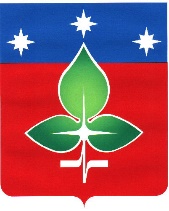 Ревизионная комиссия города ПущиноИНН 5039005761, КПП 503901001, ОГРН 1165043053042ул. Строителей, д.18а , г. Пущино, Московская область, 142290Тел. (4967) 73-22-92; Fax: (4967) 73-55-08Заключениена отчет об исполнении бюджета городского округа Пущино за 2018 годОбщие положения Заключение Ревизионной комиссии города Пущино на отчет об исполнении бюджета городского округа Пущино за 2018 год составлено в соответствии с требованиями статьи 264.4 Бюджетного кодекса РФ, Положением о бюджетном процессе в городском округе Пущино, утвержденного решением Совета депутатов № 24/06 от 13.11.2014г, Устава городского округа Пущино.Проект Решения Совета депутатов городского округа Пущино «Об исполнении бюджета городского округа Пущино за 2018 год» направлен Администрацией городского округа Пущино в Ревизионную комиссию города Пущино для проведения внешней проверки в срок, установленный Бюджетным Кодексом Российской Федерации и Положением о бюджетном процессе в городском округе Пущино (29.03.2019 г.).Отчет об исполнении бюджета городского округа Пущино за 2018 год содержит следующие документы:             -    пояснительная записка к отчету об исполнении бюджета городского округа Пущино за 2018 год;             -  приложение 1 «Доходы бюджета городского округа Пущино за 2018 год по кодам классификации доходов бюджета»;             -  приложение 2 «Доходы бюджета городского округа Пущино за 2018 год по кодам видов доходов, подвидов доходов, классификации операций сектора государственного управления, относящихся к доходам бюджета»;             -  приложение 3 «Расходы бюджета городского округа Пущино за 2018 год по разделам, подразделам, целевым статьям (муниципальным программам городского округа Пущино и непрограммным направлениям деятельности), группам и подгруппам видов расходов классификации расходов бюджетов»;             -  приложение 4 «Расходы бюджета городского округа Пущино за 2018 год по целевым статьям (муниципальным программам городского округа Пущино и непрограммным направлениям деятельности), группам и подгруппам видов расходов классификации расходов бюджетов»;              -    приложение 5 «Ведомственная структура расходов бюджета городского округа Пущино на 2018 год»;              -  приложение 6 «Источники финансирования дефицита бюджета городского округа Пущино за 2018 год по кодам классификации источников финансирования дефицитов бюджетов»;               -  приложение 7 «Источники финансирования дефицита бюджета городского округа Пущино за 2018 год по кодам групп, подгрупп, статей, видов источников финансирования дефицитов бюджетов классификации операций сектора государственного управления, относящихся к источникам финансирования дефицитов бюджетов»;-   приложение 8 «Выполнение программы муниципальных гарантий городского округа Пущино на 2018 год»;-  приложение 9 «Выполнение программы муниципальных заимствований городского округа Пущино за 2018 год»;               -  приложение 10 «Информация о муниципальном долге городского округа Пущино по формам долговых обязательств по состоянию на 01.01.2019 год»;               - информация о расходовании резервного фонда Администрации городского округа Пущино на непредвиденные расходы в 2018 году;               -  отчет о доходах, полученных от использования муниципального имущества, находящегося в собственности городского округа Пущино, на 01.01.2019 г.Проект Решения Совета депутатов городского округа Пущино «Об исполнении бюджета городского округа Пущино за 2018 год» с приложениями соответствует требованиям Бюджетного кодексом Российской Федерации к отчету об исполнении бюджета.При подготовке заключения использованы следующие материалы:              -  Решение Совета депутатов городского округа Пущино от 21.12.2017 г. №439/71 «О бюджете городского округа Пущино на 2018 год и на плановый период 2019 и 2020 годов» с учетом изменений и дополнений;             -  отчет об исполнении бюджета городского округа Пущино за 2018 год;-  сводная бюджетная роспись расходов бюджета городского округа Пущино на 2018 год и на плановый период 2019-2020 годов;-  долговая книга муниципального образования городской округ Пущино Московской области;-  бюджетная отчетность главных распорядителей бюджетных средств за 2018 год.Ревизионной комиссией города Пущино для подтверждения сумм исполнения бюджета по доходам и расходам использовался Отчет о состоянии лицевого счета бюджета №  02483002730 от 01.01.2019 (форма по КФД 0531793), предоставленный Управлением Федерального Казначейства по Московской области.В ходе подготовки заключения проведен анализ структуры бюджета, доли отдельных бюджетных показателей в итоговом показателе и их влияние на общие результаты, а также анализ в части сравнения плановых показателей с фактическими за 2017 и 2018 гг.В соответствии с Решением Совета депутатов городского округа Пущино РСД № 439/71 от 21.12.2017 г. «О бюджете городского округа Пущино на 2018 год и на плановый период 2019 и 2020 годов» (с учетом изм. и доп.) главным администратором доходов, главными распорядителями средств бюджета и главным администратором источников финансирования дефицита бюджета городского округа Пущино являлась Администрация городского округа Пущино.На основании статьи 264.4 Бюджетного Кодекса РФ с целью подтверждения достоверности параметров отчета об исполнении бюджета городского округа Пущино за 2018 год проведена внешняя проверка бюджетной отчетности главных администраторов бюджета (Администрация городского округа Пущино), а также получателей бюджетных средств, имеющих отдельную смету доходов  и отдельный от Администрации городского округа Пущино баланс (Ревизионная комиссия города Пущино, МКУ «ЕДДС городского округа Пущино», МКУ «Централизованная бухгалтерия», МКУ «Ритуал» г.о. Пущино). 2. Общая характеристика исполнения бюджета за 2018 год.Решением Совета депутатов № 439/71 от 21.12.2017 г. «О бюджете городского округа Пущино на 2018 год и на плановый период 2019 и 2020 годов» утверждены следующие основные характеристики бюджета городского округа Пущино на 2018 год-  общий объем доходов бюджета городского округа Пущино в сумме 835242 тыс. рублей;-  общий объем расходов бюджета городского округа Пущино в сумме 852584 тыс. рублей;-  дефицит бюджета 17342 тыс. рублей.В течение 2018 г.  в бюджет городского округа Пущино вносились изменения следующими Решениями Совета депутатов: от 18.01.2018 г. №443/472, от 15.02.2018 № 450/74, от 02.03.2018 № 458/75, от 22.03.2018 № 462/76, от 19.04.2018 №476/79, от 24.05.2018 №482/80, от 28.06.2018 №494/83, от 02.08.2018 №495/84, от 30.08.2018 №500/86, от 27.09.2018 №509/87, от 25.10.2018 №515/88.В результате всех изменений были утверждены следующие основные характеристики бюджета городского округа Пущино:- общий объем доходов бюджета городского округа Пущино в сумме 953917 тыс. рублей, в результате увеличения на 118675 тыс. рублей или 14,2%;- общий объем расходов бюджета городского округа Пущино в сумме 952794 тыс. рублей, т.е. увеличен на 100210 тыс. рублей или на 11,8%;-  профицит бюджета 87786 тыс. рублей.                                                                                                                Таблица № 1                                                                                                                             тысяч рублей                                                                                                        								3. Исполнение доходной части бюджета          Детальное исполнение доходной части бюджета отражено в Таблице № 2.                                                                                                                                        Таблица №2                                                                                                                                        тыс. рублей              Поступления налоговых доходов в бюджет городского округа Пущино за 2018 год составили 436890 тыс. рублей, или 104% к уточненному и 131% к первоначальному годовому плану. В сравнении с 2017 годом объем полученных налоговых доходов увеличился на 87297 тыс. рублей, а процент их исполнения снизился на 4%. Удельный вес налоговых доходов в общем объеме доходов бюджета городского округа Пущино за 2018 год составляет 47%, в сравнении с 2017 годом возрос на 12 процентных пункта, поскольку в 2017 году удельный вес налоговых доходов в общей структуре доходов составил 35%.Структура налоговых поступлений:- налог на прибыль, доходы — 76,1%; - налоги на товары (работы, услуги), реализуемые на территории РФ (акцизы) -  0,4%;- налоги на совокупный доход – 10,7%;- налоги на имущество – 12,4%;- государственная пошлина – 0,4%.Бюджетные назначения по Налогу на прибыль и доходы исполнены на 332368 тыс. рублей или 142% первоначальных и 102% утвержденных бюджетных назначений на 2018 год, что на 6% меньше исполнения по данной статье на 01.01.2018 г.  Исполнение по налогам на товары (работы, услуги), реализуемые на территории РФ (акцизам) составило 1895 тыс. рублей или 115% первоначальных и 105% утвержденных назначений, что аналогично исполнения назначений на 01.01.2018 г. Налоги на совокупный доход исполнены на 46734 тыс. рублей или 112% первоначальных и 101% утвержденных назначений, что аналогично процентному исполнению на конец 2017 года. Поступления налога на имущество за 2018 год составили 54168 тыс. рублей, или 121% утвержденных бюджетных назначений, что на 3% выше исполнения за 2017 год. Бюджетные назначения по сбору госпошлины на 01.01.2019 г. исполнены на 1725 тыс. рублей или 89% первоначального и 103% утвержденного плана, что соответствует процентному исполнению за 2017 год. Исполнение по неналоговым доходам в бюджете города на 01.01.2019 года составило 76035 тыс. рублей или 106% от первоначального и уточненного годового объема плановых неналоговых поступлений, что на 1% больше объема исполнения неналоговых поступлений за аналогичный период 2017 года. При этом, размер полученных в 2018 году неналоговых доходов в сравнении с 2017 годом сократился на 40984 тыс. рублей. Удельный вес неналоговых доходов в общем объеме доходов бюджета городского округа Пущино за 2018 год составляет 8%, в сравнении с 2017 годом снизился на 4 процентных пункта, при удельном весе неналоговых доходов в общей структуре доходов в 2017 году - 12%. Структура неналоговых поступлений:- доходы от использования имущества –  71,8%;- платежи при пользовании природными ресурсами –  0,4%;- доходы от продажи материальных и нематериальных активов –  25,8%;- штрафы, санкции, возмещение ущерба – 1,8%;- прочие неналоговые доходы – 0,2%.		Исполнение бюджетных назначений по доходам от использования имущества, находящегося в государственной и муниципальной собственности, составило 54627 тыс. рублей или 115% от годового первоначального и 106% утвержденного объема назначений, что выше исполнения данной статьи доходов всего лишь на 1% на 01.01.2018 года. Поступление платежей при пользовании природными ресурсами, представляющих собой плату за негативное воздействие на окружающую среду составило 275 тыс. рублей или 96% от годового объема утвержденных плановых назначений, что на 8% ниже исполнения за аналогичный период 2017 года. Поступления от доходов от оказания платных услуг и компенсации затрат государства составляет 12 тыс. рублей, что составляет 100% от утвержденного годового объема плановых назначений. Исполнение бюджетных назначений по доходам от продажи материальных и нематериальных активов составило 19604 тыс. рублей или 83% от первоначального и 106% уточненного годового объема плановых назначений, что аналогично исполнения за 2017 год. Наблюдается перевыполнение плановых назначений на 01.01.2019 г. от поступлений штрафов, санкций, возмещений ущербов, которые составили 1397 тыс. рублей или 728% от первоначального и 112% уточненного годового объема плановых назначений, что на 12% выше исполнения за аналогичный период 2017 года. Поступления платежей по прочим неналоговым доходам составили 120 тыс. рублей или 101% утвержденного плана, что на 2075 тыс. рублей меньше, чем в аналогичном периоде 2017 года. Безвозмездные поступления на 01.01.2019 г. сократились в сравнении с предыдущим годом на 112717 тыс. рублей и составили 420519 тыс. рублей или 98% от первоначального и 91% утвержденного годового объема безвозмездных поступлений, а исполнение плана в сравнении с 2017 годом возросло 2%.Исполнение бюджетных назначений по дотациям на выравнивание бюджетной обеспеченности составило 965 тыс. рублей или 100% от утвержденного годового объема плановых назначений и 160% первоначального годового плана.Исполнение бюджетных назначений по субвенциям составило 268075 тыс. рублей или 104% от первоначального и  98% уточненного годового объема плановых назначений, что аналогично исполнения данной статьи в 2017 году.Исполнение бюджетных назначений по субсидиям составило 144877 тыс. рублей или 85% исполнения от первоначального и 80% уточненного годового плана, в аналогичном периоде 2017 года исполнение бюджетных назначений по данной статье составляло 73%. Такое низкое исполнение в основном связано с экономией в ходе проведения закупок, несвоевременного предоставления подрядчиками документов или же в связи с поздним доведением Главным распорядителем бюджетных ассигнований.              Возврат остатков субсидий, субвенций и иных межбюджетных трансфертов, имеющих целевое назначение, прошлых лет составил - 248,00 тыс. рублей.4. Исполнение расходной части бюджета            Аналитические данные об исполнении бюджета городского округа Пущино по расходам на 01.01.2019 года представлены в Таблице № 3.                                                                                                                                            Таблица №3                                                                                                                                            тыс. рублейСводной бюджетной росписью бюджета городского округа Пущино по состоянию на 01.01.2019 г. бюджетные ассигнования по расходам на 2018 год утверждены в объеме 952794 тыс. рублей.Согласно отчета, расходы бюджета исполнены в объеме 845658 тыс. рублей, или 89% к уточненному и 99% от первоначального годового объема бюджетных назначений. В сравнении с 2017 годом объем исполнения расходов снизился на 2%.Анализ исполнения расходов бюджета по разделам бюджетной классификации показал следующее.По разделу «Общегосударственные вопросы» исполнение расходов составило 118862 тыс. рублей, или 94% от изначально запланированного и 91% от утвержденного годового объема бюджетных назначений, что на 2% ниже исполнения 2017 года. В данный раздел входит обеспечение деятельности органов местного самоуправления (67662 тыс. руб.), освещение деятельности органов местного самоуправления в печатных средствах массовой информации и путем изготовления и распространения (вещания) на территории г.о. Пущино телепередач (2140 тыс. руб.), обеспечение деятельности МКУ «Централизованная бухгалтерия» (28216 тыс. руб.), МКУ «Ритуал» (1019 тыс. руб.), МБУ «МФЦ г.Пущино» (17231 тыс. руб.).Раздел «Национальная оборона» - исполнение составило 1164 тыс. рублей или 98% от первоначального и утвержденного годового объема бюджетных назначений, что на 2% выше исполнения расходов бюджета города по данному разделу за аналогичный период 2017 года. В данном разделе исполнялись статьи «Мобилизация и вневойсковая подготовка» (1149 тыс. руб.) и «Мобилизационная подготовка экономики» (15 тыс. руб.).По разделу «Национальная безопасность и правоохранительная деятельность» расходы исполнены на 10043 тыс. рублей или 104% от первоначального и 94% от утвержденного годового объема бюджетных назначений, что на 4% выше исполнения 2017 года. Основная часть расходов раздела (6822 тыс. рублей и 96% плана) пришлась на статью «Защита населения и территорий от чрезвычайных ситуаций, гражданская оборона».Исполнение расходов по разделу «Национальная экономика» составило 100326 тыс. рублей или 131% от первоначального и 65% от утвержденного годового объема бюджетных назначений, что на 32% ниже исполнения на 01.01.2018 года. Наибольшее исполнение достигнуто по статье «Дорожное хозяйство» - 94% от утвержденного годового объема бюджетных назначений (61729 тыс. руб.). Далее, по статье «Транспорт» - 84% исполнения или 87 тыс. руб. По статье «Другие вопросы в области национальной экономии» исполнение достигло 44% от уточненного годового объема бюджетных назначений (38510 тыс. руб.).Расходы по разделу «Жилищно-коммунальное хозяйство» исполнены на 72497 тыс. рублей - 49% от изначально запланированного и 69% уточненного плана, что на 8% ниже аналогичного периода 2017 года. При этом, максимального исполнения в структуре данных расходов составили расходы на благоустройство и жилищное хозяйство – по 88% уточненных утвержденных годовых бюджетных назначений.По разделу «Охрана окружающей среды» на 01.10.2018 года исполнение расходов составило 50 тыс. рублей или 19% к первоначальному и уточненному плану, в аналогичном периоде 2017 года исполнение по данной статье составило 92% или 55 тыс. рублей. Данная статья расходов была направлена на организацию и проведение конференции школьников Южного Подмосковья «Экополис – город будущего».Расходы по разделу «Образование» составили 440788 тыс. рублей, что составило 111% от первоначальных и 99% от утвержденных годовых бюджетных назначений. По сравнению с 2017 годом объем исполнения данной статьи расходов снизился лишь на 1%. В структуре расходов на образование на 100% выполнен план по статьям: «Общее образование», «Дошкольное образование», «Дополнительное образование детей». Далее, следуют расходы по статье «Молодежная политика», исполнение которого составляет 97% от утвержденных годовых назначений. Минимальное исполнение наблюдается в разделе «Другие вопросы в области образования»- 78% утвержденных бюджетных назначений (8727 тыс. рублей). Средства бюджета в основном направлены на финансовое обеспечение муниципальных заданий на оказание муниципальных услуг (выполнение работ), а также на аварийно-восстановительные работы и мероприятия по подготовке учреждений к новому учебному году.Расходы по разделу «Культура, кинематография» исполнены на 44073 тыс. рублей, что составило 127% первоначальных и 99% утвержденных бюджетных назначений за год. В сравнении с 2017 годом процент исполнения по статье снизился лишь на 1%. Единственным направлением расходования средств по данному разделу за истекший период 2018 года стали расходы на статью «Культура». Исполнение по разделу «Здравоохранение» составило 5024 тыс. рублей или 96% и от утвержденных и от первоначальных годовых бюджетных назначений. По сравнению с 2017 годом исполнение плана расходов на здравоохранение возросло на 31%.Расходы по разделу «Социальная политика» составили 24289 тыс. рублей или 86% от начальных и 87% уточненных бюджетных назначений за год. Основную долю расходов составили расходы на статью «Охрана семьи и детства», составившие 11107 тыс. рублей или 79 % утвержденных бюджетных назначений. Далее следуют расходы по статье «Социальное обеспечение населения» - 10718 тыс. рублей и 94% утвержденных назначений, затем на пенсионное обеспечение – 2464 тыс. рублей и 100% плана.Исполнения по разделу «Физическая культура и спорт», а именно субсидии автономным учреждениям на финансовое обеспечение муниципального задания на оказание муниципальных услуг, составили 27401 тыс. рублей или 123% первоначальных и 99% утвержденных годовых бюджетных назначений, что всего на 1% ниже исполнения на 01.01.2018 г. Расходы по разделу «Обслуживание государственного и муниципального долга» на 01.01.2019 года составили 1141 тыс. рублей, или 30% от изначально запланированного и 53% от утвержденного годового объема бюджетных назначений, что на 47% ниже исполнения того же периода 2017 года.В соответствии с представленным отчетом, бюджет городского округа Пущино на 01.01.2019 года исполнен с профицитом в размере 87786 тыс. рублей, при запланированном дефиците за год в размере -2662 тыс. рублей.4.1. Исполнение муниципальных программ         Исполнение муниципальных программ в 2018 году в соответствии с Приложением №4 к отчету об исполнении бюджета представлено в Таблице №4:Таблица №4тыс.рублейДенежные средства, предусмотренные в бюджете 2018 года на реализацию муниципальных программ израсходованы в объеме 839258 тыс. рублей, что составляет 89% от плановых назначений. Объем неисполненных бюджетных ассигнований бюджета составил 104931 тыс. рублей.Наиболее низкий процент исполнения (меньше 30 %) допущен по муниципальным программам «Содержание и развитие инженерной инфраструктуры и энергоэффективности» на 2018 - 2022 годы (11%), «Экология и окружающая среда городского округа Пущино на 2017-2021 годы» (19%) и «Управление муниципальным имуществом и земельными ресурсами городского округа Пущино на 2017-2021 год» (28 %).Муниципальные программы, выполнение по которым в 2018 году достигло максимальных показателей: - муниципальная программа  "Спорт города Пущино" на 2017- 2021 годы стоимостью 27219 тыс. рублей (100%), в рамках которой полностью реализованы мероприятия: «Проведение массовых, официальных физкультурных и спортивных мероприятий, обеспечение доступа жителей города к объектам спорта» в сумме 22080 тыс. рублей, «Модернизация материально-технической базы объектов физической культуры и спорта путем проведения капитального ремонта и технического переоснащения» на сумму 870 тыс. рублей, «Развитие системы подготовки спортивного резерва в городском округе Пущино»  на сумму 4091 тыс. рублей,- муниципальная программа «Предоставление жилья в городском округе Пущино на 2017 - 2021 годы» исполнена на 100% в сумме 5720 тыс. рублей, где представлены 2 подпрограммы: Подпрограмма "Обеспечение жильем детей-сирот и детей, оставшихся без попечения родителей, а также лиц из их числа " (5646 тыс. рублей и 100%) и Подпрограмма "Комплексное освоение земельных участков в целях жилищного строительства и развитие застроенных территорий" (74 тыс. рублей и 78%),- муниципальная программа "Культура города Пущино" на 2017 - 2021 годы   исполнена в сумме 45629 тыс. рублей (99%), где крупнейшими подпрограммами являются: Подпрограмма "Развитие самодеятельного творчества и поддержка основных форм культурно-досуговой деятельности в городском округе Пущино" (23300 тыс. рублей и 100%) и Подпрограмма «Развитие библиотечного дела в городском округе Пущино» (8733 тыс. рублей или 100 %), - муниципальная программа «Образование городского округа Пущино» на 2017 - 2021 годы исполнена на сумму 437118 тыс. рублей (99%) в рамках которой были выполнены подпрограммы: "Дошкольное образование" (98%), «Общее образование» (100%) и «Дополнительное образование, воспитание и психолого-социальное сопровождение детей» (100%), -  муниципальная программа «Развитие системы информирования населения Городского округа Пущино Московской области 2017 - 2021» ,включающая  единственное основное мероприятие "Информирование населения муниципального образования г.о. Пущино Московской области об основных событиях социально-экономического развития, общественной политической жизни, о деятельности органов местного самоуправления муниципального образования г.о. Пущино Московской области" реализована на 98%, что составило 2378 тыс. рублей.Непрограммные расходы   исполнены лишь на 74% от запланированного.                                                   5.    Анализ состояния дебиторской и кредиторской задолженности.          На основании данных бюджетной отчетности главных администраторов бюджетных средств - баланса (ф. 0503130) и сведений (ф.0503169), Ревизионной комиссией проведен анализ дебиторской и кредиторской задолженности, представленный в виде Таблицы №5.Таблица №5                                                                                                                                                                                              рублей        Дебиторская задолженность на начало и конец 2018 года имеется у Администрации городского округа Пущино (наибольший размер), МКУ «Центральная бухгалтерия», и в МКУ «ЕДДС городского округа Пущино».  Общий объем дебиторской задолженности, включающей, главным образом, расчеты по выданным авансам и расчеты по страховым взносам, за 2018 год увеличился (в основном за счет выданных авансов) на 1652276,78 рублей или в 1,4 раза и составил на конец отчетного периода 5499382,97 рублей. Общий объем кредиторской задолженности (имеющийся у тех же распорядителей средств бюджета, что и дебиторская) за 2018 год, возникшей на 01.01.2019 г., в основном, за счет расчетов по принятым обязательствам, сократился на 2775599,41 рублей или в 1,3 раза и составил на конец отчетного периода 8462612,94 рублей. Так же, на счетах Администрации городского округа Пущино остается давняя просроченная дебиторская задолженность в размере 2500 тыс. рублей (2007 год, ЗАО «Гента-Сервис»).                6.        Источники финансирования дефицита бюджета, состояние    муниципального долга.          Решением Совета депутатов городского округа Пущино от 21.12.2017 г. №439/71 «О бюджете городского округа Пущино на 2018 год и на плановый период 2019 и 2020 годов» основные характеристики бюджета на 2018 год утверждены с дефицитом в объеме 22 051 тыс. рублей – 7,5% к объему доходов без учета утвержденного объема безвозмездных поступлений и поступлений налоговых доходов по дополнительным нормативам отчислений.        С учетом внесенных изменений в бюджет муниципальным образованием размер дефицита запланирован в размере 1,2 % и в сумме - 2 662  тыс. рублей. В соответствии с требованиями БК РФ в Приложении 6 к Решению о бюджете городского округа Пущино на 2018 год и на плановый период 2019 и 2020 годов со всеми изменениями в качестве источника финансирования дефицита бюджета запланировано привлечение кредитных средств от кредитных организаций в размере 20000 тыс. рублей с полным погашением, а также изменение остатков средств бюджета на 2662 тыс. рублей. Таким образом, плановый размер дефицита бюджета в городском округе Пущино соответствует требованиям п.3 ст. 92.1 Бюджетного Кодекса РФ. Фактически бюджет исполнен с профицитом в размере 87786 тыс. рублей при увеличении остатков средств на счетах по учету средств бюджета в размере 51957 тыс. рублей, привлеченных кредитах в 20000 тыс. рублей (погашение составило так же 20000 тыс.рублей) и предоставленной МУП «Тепловодоканалу» для погашения задолженности за топливно-энергетические ресурсы  за счет источников внутреннего дефицита бюджета  муниципальной гарантией  на 01.01.2019, в размере 35950 тыс. рублей.           Остаток   межбюджетных   трансфертов  на  счете  бюджета  городского округа  Пущино  на   01.01.2019  составил  42161 тыс. руб. Целевые средства, поступившие заключительными оборотами и не использованные в 2018 году, в установленном порядке возвращены в вышестоящие бюджеты в полном объеме и будут востребованы в 2019 году.           Решением Совета депутатов города Пущино от 21.12.2017 г. №439/71 «О бюджете городского округа Пущино на 2018 год и на плановый период 2019 и 2020 годов» по состоянию на 1 января 2019 года установлен верхний предел муниципального долга городского округа Пущино в размере 30 000 тыс. рублей, в том числе верхний предел долга по муниципальным гарантиям – 0 тыс. рублей, а также предельный объем муниципального долга городского округа Пущино на 2018 год в размере 150 000 тыс. рублей. Муниципальный долг городского округа Пущино по состоянию на 01.01.2019 г. составил 20000 тыс. рублей и соответствует п.3 ст. 107 Бюджетного Кодекса РФ.                                                                                           7.    Выводы.          1.   Бюджет	городского округа Пущино за 2018 год исполнен ниже плановых показателей:по доходам в сумме 933444 тыс. руб. или на 98% к уточненному плану;по расходам в сумме 845658 тыс. руб. или на 89 % к уточненному плану;с профицитом – 87786 тыс. рублей.           Остатки межбюджетных трансфертов на счете бюджета по состоянию на 01.01.2019 г. составили 42161 тыс. руб.           Муниципальный долг по состоянию на 01.01.2019 г. составил 20000 тыс. рублей.          2.  План поступления налоговых доходов в 2018 году перевыполнен на 4%, размер составил 436 890 тыс. рублей. Доля налоговых доходов в общем объеме доходов составила  47%          3.  Поступления неналоговых доходов в бюджет городского округа Пущино в 2018 году составили 76035 тыс. рублей и 106 % годового плана. Доля неналоговых доходов в общем объеме доходов составила лишь 8%.          4.    Безвозмездные	поступления в 2018 году исполнены в сумме 420 519 тыс. рублей или на 91% к уточненному плану. Доля безвозмездных поступлений в структуре доходов составляет 45%.          5.  В отчетном периоде в полном объеме не исполнены расходы ни по одной из муниципальных программ. Максимальное исполнение в размере 99% достигнуто по разделам: «Образование», «Культура» и «Физическая культура и спорт». Наименьшее исполнение расходов наблюдается по разделу «Охрана окружающей среды» - 19%.          6.   Приоритетным направлением финансирования расходов бюджета в 2018 году являются расходы на образование – 52 % от общего объема расходов, и Общегосударственные вопросы - 14%.               7. Отчет об исполнении бюджета городского округа Пущино представлен в Ревизионную комиссию своевременно, в полном объеме.  Выявленные недостатки были исправлены в ходе проверки и не повлияли на достоверность отчета.         Документы, представленные в отчете об исполнении бюджета за 2018 год, соответствуют требованиям статьи 264 Бюджетного Кодекса РФ и статьи 16 Положения о бюджетном процессе в городском округе Пущино, утвержденного решением Совета депутатов № 24/06 от 13.11.2014 г.	                                                                                  8. Предложения.          Отчет об исполнении бюджета городского округа Пущино за 2018 год рассмотреть с учетом настоящего заключения.       Председатель Ревизионной комиссии                                                                                  Е.Е. Прасолова Наименование показателейИсполнено на  01.01.2018 г.Исполнено на  01.01.2018 г.,
% исполненияПлановые назначения согласно
РСД № 439/71 от 21.12.2017 г.Плановый показатель по отчету об исполнении бюджета за 2018 годИсполнено на 01.01.2019 г.Исполнено на  01.01.2019 г., в % к плану , согласно РСД
№ 439/71 от 21.12.2017 г.Исполнено на  01.01.2019 г,
% исполненияИзменение к 2017 году, тыс.руб.123456789Доходы                  бюджета9998489783524295391793344411298-66404в том числе:налоговые и неналоговые доходы46661210840470249195351292512710446313безвозмездные поступления533236894305404619644205199891-112717Расходы бюджета949688919527948456589989-104030Дефицит(-), профицит (+)50159--17342-266287786--Источники финансирования дефицита бюджета, в том числе:-50159-173422662-87786-кредиты кредитных организаций в валюте РФ-10000-10000---изменение остатков средств на счетах по учету средств бюджета-17859-73422662-51957-иные источники внутреннего финансирования дефицита бюджета-22300-00-35829-Наименование показателейИсполнено на 01.01.2018Исполнено на 01.01.2018План РДС № 439/71 от 21.12.2017План на 2018г.Исполнено на 01.01.2019 Исполнено на 01.01.2019 Исполнено к РДС № 439/71 от 21.12.2017Изменение к 2017 годуНаименование показателейвсего% исполненияПлан РДС № 439/71 от 21.12.2017План на 2018г.всего% исполненияИсполнено к РДС № 439/71 от 21.12.2017Изменение к 2017 году123454567НАЛОГОВЫЕ И НЕНАЛОГОВЫЕ ДОХОДЫ466612108404702491 953512 92510412746 313НАЛОГОВЫЕ ДОХОДЫ349593108332890420 295436 89010413187 297Налоги на прибыль, доходы253342108234634325 808332 36810214279 026Налог на доходы физических лиц175511111233093325 808332 368102143156 857Налоги на товары (работы, услуги), реализуемые на территории РФ173710516541 8131 895105115158Акцизы по подакцизным товарам (продукции), производимым на территории РФ173710516541 8131 895105115158Налоги на совокупный доход396191014188246 13046 7341011127 115Налоги на имущество532271185278844 86354 168121103941Налог на имущество физических лиц,  взимаемый по ставкам, применяемым к объектам налогообложения, расположенным в границах городских округов489610537885 1354 9119613015Земельный налог483311204900039 72849 257124101926Государственная пошлина166810319321 6811 7251038957НЕНАЛОГОВЫЕ ДОХОДЫ117019105718127165876 035106106-40 984ДОХОДЫ ОТ ИСПОЛЬЗОВАНИЯ ИМУЩЕСТВА, НАХОДЯЩЕГОСЯ  В  ГОСУДАРСТВЕННОЙ  И МУНИЦИПАЛЬНОЙ СОБСТВЕННОСТИ565941054746851 68754 627106115-1 967Платежи при пользовании природными ресурсами4161044032872759668-141Плата за негативное воздействие на окружающую среду4161044032872759668-141Доходы от оказания платных услуг и компенсации затрат государства391212100-27Доходы от продажи материальных и нематериальных активов510341062374918 41119 60410683-31 430ШТРАФЫ,  САНКЦИИ,  ВОЗМЕЩЕНИЕ УЩЕРБА67411101921 1421 397122728-5 344ПРОЧИЕ НЕНАЛОГОВЫЕ ДОХОДЫ2195101119120101-2 075БЕЗВОЗМЕЗДНЫЕ ПОСТУПЛЕНИЯ53323689430540461 964420 5199198-112 717БЕЗВОЗМЕЗДНЫЕ ПОСТУПЛЕНИЯ  ОТ ДРУГИХ БЮДЖЕТОВ БЮДЖЕТНОЙ СИСТЕМЫ РОССИЙСКОЙ ФЕДЕРАЦИИ53403389430540461 964420 7139198-113 320Дотации бюджетам  бюджетной системы Российской Федерации182100602965965100160783Субсидии бюджетам бюджетной системы Российской Федерации (межбюджетные субсидии)16978373171257180 666144 8778085-24 906Прочие субсидии бюджетам городских округов000159 497131 88983-131 889Субвенции бюджетам  бюджетной системы Российской Федерации25104498258681273 510268 0759810417 031Прочие субвенции бюджетам городских округов21823499217040230 720230 01410010611 780Иные межбюджетные трансферты11302410006 8236 796100-106 228Возврат остатков субсидий, субвенций и иных межбюджетных трансфертов, имеющих целевое назначение, прошлых лет-79700-248797Всего доходов99984897835242953 917933 44498112-66 404Наименование показателейИсполнено на 01.01.2018% исполненияПлан 2018 годПлан РДС № 439/71 от 21.12.2017Исполнено на 01.01.2019% к РДС № 439/71 от 21.12.2017     % исполненияизменение к 2017 годуНаименование показателейИсполнено на 01.01.2018% исполненияПлан 2018 годПлан РДС № 439/71 от 21.12.2017Исполнено на 01.01.2019% к РДС № 439/71 от 21.12.2017     % исполненияизменение к 2017 годуНаименование показателейИсполнено на 01.01.2018% исполненияПлан 2018 годПлан РДС № 439/71 от 21.12.2017Исполнено на 01.01.2019% к РДС № 439/71 от 21.12.2017     % исполненияизменение к 2017 году123456789Общегосударственные вопросы1119379313007112668311886294916925Национальная оборона106796118911891164989897Национальная безопасность и правоохранительная деятельность69999010632961210043104943044Национальная экономика5632997153271768201003261316543997Жилищно-коммунальное хозяйство24651577105662147313724974969-174018Жилищное хозяйство7503151096588760963211882129Коммунальное хозяйство17586990197882050230311212-173566Благоустройство631438668945513956056211888-2581Другие вопросы в области жилищно-коммунального хозяйства0059645108----Охрана окружающей среды5592260260501919-5Образование4147431004445633965134407881119926045Дошкольное образование16491710017920416026217914711210014230Общее образование1782771001873601627231864931151008216Дополнительное образование детей618071006363557045633531111001546Молодежная политика 29931003176283930681089775Другие вопросы в области образования6749971118813644872764781978Культура, кинематография 6464110044358348404407312799-20568Культура 6464110044358348404407312799-20568Здравоохранение32686552085208502496961756Другие вопросы в области здравоохранения 3268   6552085208502496961756Социальная политика202559027873281792428986874034Пенсионное обеспечение24299624742424246410210035Социальное обеспечение населения10835961137110871107189994-117Охрана семьи и детства66918114028148841110775794416Физическая культура и спорт21985100275412220027401123995416Физическая культура 21985100275412220027401123995416Обслуживание государственного и муниципального долга18941002166376711413053-753ВСЕГО  РАСХОДОВ949688919527948525848456589989-104030Наименование показателейПлан 2018 годИсполнено на 01.01.2019% исполненияОтклонение план/фактНаименование показателейПлан 2018 годИсполнено на 01.01.2019% исполненияОтклонение план/фактНаименование показателейПлан 2018 годИсполнено на 01.01.2019% исполненияОтклонение план/факт12345Муниципальная программа "Образование городского округа  Пущино" на 2017-2021 годы44134643711899-4228Муниципальная программа  "Спорт города Пущино" на 2017-2021 годы 2724527219100-26Муниципальная программа  "Культура города Пущино" на 2017-2021 годы 459884562999-359Муниципальная программа "Безопасность населения городского округа Пущино на 2017-2021 годы" 3529321691-313Муниципальная программа "Обеспечение безопасности жизнедеятельности населения городского округа Пущино на 2017-2021 годы" 7448682792-621Муниципальная программа "Муниципальное управление в городском округе Пущино Московской области" на 2017-2021 годы954468913893-6308Муниципальная программа "Формирование современной комфортной городской среды" на 2018-2022 годы805757066288-9913Муниципальная программа "Развитие дорожно-транспортной системы городского округа Пущино " на 2017-2021 годы                                                                                             584925459993-3893Муниципальная программа "Предпринимательство городского округа Пущино" на 2017-2021 годы1044554819746-56258Муниципальная программа "Экология и окружающая среда городского округа Пущино на 2017-2021 годы"2605019-210Муниципальная программа "Содержание и развитие инженерной инфраструктуры и энергоэффективности" на 2018-2022 годы19466219411-17272Муниципальная программа "Предоставление жилья в городском округе Пущино на 2017-2021 годы"57425720100-22Муниципальная программа "Управление муниципальным имуществом и земельными ресурсами городского округа Пущино на 2017-2021 годы"    348797028-2517Муниципальная программа "Развитие системы информирования населения Городского округа Пущино Московской области 2017-2021"    2417237898-39Муниципальная программа "Социальная защита населения городского округа Пущино Московской области" на 2017-2021 годы    250852381895-1267Муниципальная программа "Молодежь города Пущино" на 2017-2021 годы58048283-98Муниципальная программа "Развитие информационно-коммуникационных технологий и повышение эффективности предоставления государственных и муниципальных услуг в городском округе Пущино Московской области" на 2017-2021 годы226282104193-1587Итого по муниципальным программам городского округа Пущино94418983925889-104931Итого непрограммных расходов8605640074-2205ВСЕГО  РАСХОДОВ95279484565889-107136Главные распорядители средств бюджетаДебиторская           задолженностьДебиторская           задолженностьДебиторская           задолженностьДебиторская           задолженностьДебиторская           задолженностьрост или снижение по сравнению с началом периода, +-Кредиторская            задолженностьКредиторская            задолженностьКредиторская            задолженностьКредиторская            задолженностьКредиторская            задолженностьрост или снижение по сравнению с началом периода, +-Главные распорядители средств бюджетаНа   01.01.18 г.На   01.01.18 г.На   01.01.18 г.На     01.01.19 г.На     01.01.19 г.рост или снижение по сравнению с началом периода, +-На    01.01.18 г.На    01.01.18 г.На    01.01.18 г.На     01.01.19 г.На     01.01.19 г.рост или снижение по сравнению с началом периода, +-Главные распорядители средств бюджетавсегов т.ч. просроченнаявсего всего в т.ч. просроченнаярост или снижение по сравнению с началом периода, +-всего в т.ч. просроченнаявсего всего в т.ч. просроченнаярост или снижение по сравнению с началом периода, +-Администрация городского округа Пущино3425100,2125000004622909,884622909,8825000001197809,6710927019,4607513763,427513763,420-3413256,04МКУ «ЕДДС городского округа Пущино»71920,340217060,74217060,740145140,457460,40159425,77159425,770101965,37МКУ «ЕДДС городского округа Пущино»71920,340217060,74217060,740145140,457460,40159425,77159425,770101965,37Ревизионная комиссия города Пущино004000040000040000000000МКУ «Централизованная бухгалтерия»350085,640619412,35619412,350269326,71253732,490778694,79778694,790524962,3МКУ «Централизованная бухгалтерия»350085,640619412,35619412,350269326,71253732,490778694,79778694,790524962,3МКУ «Ритуал»0000000010 728,9610 728,96010 728,96ИТОГО3847106,1925000005499382,975499382,9725000001652276,7811238212,3508462612,948462612,940-2775599,41